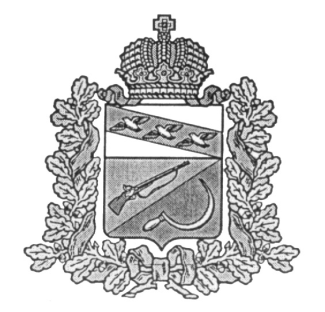 СОБРАНИЕ ДЕПУТАТОВКОСОРЖАНСКОГО СЕЛЬСОВЕТАЩИГРОВСКОГО РАЙОНА Р Е Ш Е Н И Еот «___»____________ 2024г.                          №               ПРОЕКТО внесении изменений и дополнений в Устав муниципального образования«Косоржанский сельсовет»Щигровского района Курской области         В целях приведения в соответствие с действующим законодательством Устава муниципального образования «Косоржанский сельсовет» Щигровского района Курской области, принятого Решением Собрания депутатов Косоржанского сельсовета Щигровского района от 27 мая 2005 года № 11 (с изменениями и дополнениями) (далее – Устав сельсовета), руководствуясь пунктом 1 части 1 статьи 17 Федерального закона от 06 октября 2003 года № 131-ФЗ «Об общих принципах организации местного самоуправления в Российской Федерации» (с изменениями и дополнениями), пунктом 1 части 1 статьи 22 Устава сельсовета, Собрание депутатов Косоржанского сельсовета Щигровского районаРешило:1. Внести в Устав сельсовета следующие изменения и дополнения:1) наименование Устава муниципального образования изложить в следующей редакции:«Устав муниципального образования «Косоржанское сельское поселение» Щигровского муниципального района Курской области»;2) в преамбуле слова «муниципальное образование «Косоржанский  сельсовет» Щигровского района» в соответствующем падеже заменить словами «Косоржанское сельское поселение» Щигровского муниципального района» в соответствующем падеже;3) наименование Главы 1 «Муниципальное образование «Косоржанский сельсовет» Щигровского района Курской области и его территория» изложить в следующей редакции:«ГЛАВА 1. Муниципальное образование «Косоржанское сельское поселение» Щигровского муниципального района» и его территория»;4) в статье 1 «Правовой статус муниципального образования «Косоржанский сельсовет» Щигровского района Курской области»:- в наименовании слова «муниципального образования «Косоржанский сельсовет» Щигровского района» заменить словами «муниципального образования «Косоржанское сельское поселение» Щигровского муниципального района Курской области»; - в абзаце первом слова «Муниципальное образование «Косоржанский сельсовет» Щигровского района Курской области (далее по тексту Косоржанский сельсовет)» заменить словами «Муниципальное образование «Косоржанское сельское поселение» Щигровского муниципального района Курской области (сокращенное наименование - Косоржанский сельсовет)»;- дополнить абзацем 2 следующего содержания:«Наименование муниципального образования «Косоржанское сельское поселение» Щигровского муниципального района Курской области» и сокращенное наименование «Косоржанский сельсовет» Щигровского района Курской области» являются равнозначными.»;5) пункт 12 части 1 статьи 3. «Вопросы местного значения Косоржанского сельсовета» изложить в следующей редакции:«12) организация и осуществление мероприятий по работе с детьми и молодежью, участие в реализации молодежной политики, разработка и реализация мер по обеспечению и защите прав и законных интересов молодежи, разработка и реализация муниципальных программ по основным направлениям реализации молодежной политики, организация и осуществление мониторинга реализации молодежной политики в Косоржанском сельсовете;»;6) пункт 7 части 1 статьи 5 «Полномочия органов местного самоуправления Косоржанского сельсовета по решению вопросов местного значения» изложить в следующей редакции:«7) учреждение печатного средства массовой информации и (или) сетевого издания для обнародования муниципальных правовых актов, доведения до сведения жителей Косоржанского сельсовета официальной информации;»;7) в статье 6 «Муниципальные правовые акты Косоржанского сельсовета»:- абзацы 3, 4 части 8 изложить в следующей редакции:«Муниципальные нормативные правовые акты, затрагивающие права, свободы и обязанности человека и гражданина, муниципальные нормативные правовые акты, устанавливающие правовой статус организаций, учредителем которых выступает муниципальное образование «Косоржанский сельсовет» Щигровского района Курской области, а также соглашения, заключаемые между органами местного самоуправления, вступают в силу после их официального обнародования.Под обнародованием муниципального нормативного правового акта, в том числе соглашения, заключенного между органами местного самоуправления, понимается официальное опубликование.Официальным опубликованием муниципального правового акта, в том числе соглашения, заключенного между органами местного самоуправления, считается: первая публикация его полного текста в газете «Районный вестник» и (или) в периодическом печатном издании - бюллетене «Информационный вестник Косоржанского сельсовета», распространяемых в Косоржанском сельсовете, или первое размещение его полного текста на портале Минюста России «Нормативные правовые акты в Российской Федерации» (http://pravo-minjust.ru, http://право-минюст.рф, регистрация в качестве сетевого издания ЭЛ № ФС77-72471 от 05 марта 2018).»;- части 9, 10 изложить в следующей редакции:«9. Муниципальные правовые акты, соглашения, заключаемые между органами местного самоуправления, подлежащие в соответствии с законодательством Российской Федерации и Курской области, официальному опубликованию, публикуются Главой Косоржанского сельсовета Щигровского района в семидневный срок периодическом печатном издании; в газете «Районный вестник» и (или) в бюллетене «Информационный вестник Косоржанского сельсовета», распространяемых в Косоржанском сельсовете, за исключением муниципальных правовых актов или их отдельных положений, содержащих сведения, распространение которых ограничено федеральным законом.В целях обеспечения информирования максимально большего числа жителей Косоржанского сельсовета муниципальные нормативные правовые акты, затрагивающие права, свободы и обязанности человека и гражданина, муниципальные нормативные правовые акты, устанавливающие правовой статус организаций, учредителем которых выступает муниципальное образование «Косоржанский сельсовет» Щигровского района Курской области, а так же соглашения, заключаемые между органами местного самоуправления, дополнительно размещаются:- в информационно-коммуникационной сети Интернет на официальном сайте муниципального образования «Косоржанский сельсовет» Щигровского района Курской области по адресу: http://kosorzh.rkursk.ru;- на информационных стендах, расположенных:1) здание Администрации Косоржанского сельсовета Щигровского района;2) здание магазина ПО «Щигровское» в с.Косоржа Щигровского района;10. Муниципальные правовые акты подлежащие, в соответствии с законодательством Российской Федерации и Курской области, официальному обнародованию, обнародуются органом местного самоуправления Косоржанского сельсовета, принявшим (издавшим) их, за исключением муниципальных правовых актов или их отдельных положений, содержащих сведения, распространение которых ограничено федеральным законом.Лица, ответственные за своевременность и достоверность обнародования муниципальных правовых актов, гарантии доступности ознакомления каждого жителя Косоржанского сельсовета с текстами муниципальных правовых актов определяются решением Собрания депутатовКосоржанского сельсовета Щигровского района.»;8) часть 6 статьи 58 «Порядок принятия Устава Косоржанского сельсовета, решения о внесении изменений и (или) дополнений в Устав Косоржанского сельсовета» изложить в следующей редакции:«6. Устав Косоржанского сельсовета, решение о внесении изменений и дополнений в Устав Косоржанского сельсовета подлежат официальному опубликованию (обнародованию) после их государственной регистрации и вступают в силу после их официального опубликования (обнародования).Официальным опубликованием Устава Косоржанского сельсовета, решения о внесении изменений и (или) дополнений в Устав Косоржанского сельсовета является первая публикация его полного текста в периодическом печатном издании: в газете «Районный вестник» и (или) в бюллетене «Информационный вестник Косоржанского сельсовета», распространяемых в Косоржанского сельсовете, и (или) размещение на информационном портале Минюста России «Нормативные правовые акты в Российской Федерации» (http://pravo-minjust.ru, http://право-минюст.рф, регистрация в качестве сетевого издания ЭЛ № ФС77-72471 от 05 марта 2018).В целях обеспечения информирования максимально большего числа жителей Косоржанского сельсовета Устав Косоржанского сельсовета, решения о внесении изменений и (или) дополнений в Устав Косоржанского сельсовета дополнительно размещаются:- в информационно-коммуникационной сети Интернет на официальном сайте муниципального образования «Косоржанский сельсовет» Щигровского района Курской области по адресу: http://kosorzh.rkursk.ru;- на информационных стендах, расположенных:1) здание Администрации Косоржанского сельсовета Щигровского района;2) здание магазина ПО «Щигровское» в с.Косоржа Щигровского района.» II. Главе Косоржанского сельсовета Щигровского района представить настоящее Решение в Управление Министерства юстиции Российской Федерации по Курской области в установленном федеральным законом порядке.III. Опубликовать настоящее Решение после государственной регистрации в периодическом печатном издании: в газете «Районный вестник» и (или) в бюллетене «Информационный вестник Косоржанского сельсовета», распространяемых в Косоржанском  сельсовете.В целях обеспечения информирования максимально большего числа жителей Косоржанского сельсовета настоящее Решение разместить:- в информационно-коммуникационной сети Интернет на официальном сайте муниципального образования «Косоржанского сельсовет» Щигровского района Курской области по адресу: http://kosorzh.rkursk.ru;- на информационных стендах, расположенных:1) здание Администрации Косоржанского сельсовета Щигровского района;2) здание магазина ПО «Щигровское» в с.Косоржа Щигровского района.IV. Настоящее Решение вступает в силу после его государственной регистрации после его официального опубликования, за исключением части 2, которая вступает в силу со дня подписания настоящего Решения.Председатель Собрания депутатов                                                           Косоржанского сельсовета                                                         Щигровского района                                                                   Т.В.ТереховаГлава Косоржанского сельсоветаЩигровского района                                                                    Г.Д.Захаров